Број: 190-14-O/4Дана: 24.09.2014.ПРЕДМЕТ: ДОДАТНО ПОЈАШЊЕЊЕ КОНКУРСНЕ ДОКУМЕНТАЦИЈЕ БРОЈ 190-14-О - набавка нерегистрованог лека са Д Листе лекова – бензилпеницилин прашак за ињекцију, за потребе Клиничког центра ВојводинеПИТАЊE ПОТЕНЦИЈАЛНОГ ПОНУЂАЧА:„Поштовани,Као потенцијални понуђач у поступку јавне набавке бр. 190-14-О ,молимо Вас за појашњење следећег:да ли као доказ из додатних услова , тачка 6 – да понуђач нема ни један дан неликвидности у периоду од 6 месеци пре објављивања позива ,прихватате извештај који је доступан на интернет страници НБС ,где се врши претрага по матичном или ПИБ броју понуђача и где се види да ли је и у ком периоду понуђач био неликвидан ? Срдачан поздрав“ОДГОВОР КЦВ-А НА ПИТАЊЕ:Конкурсном документацијом се, као доказ за додатне услове за учешће у поступку јавне набавке из члана 76. Закона, захтева потврда НБС о броју дана неликвидности за период од 12.03.2014. до 12.09.2014. године.С поштовањем, Комисија за јавну набавку 190-14-ОКЛИНИЧКИ ЦЕНТАР ВОЈВОДИНЕKLINIČKI CENTAR VOJVODINE21000 Нови Сад, Хајдук Вељкова 1, Војводина, Србија21000 Novi Sad, Hajduk Veljkova 1, Vojvodina, Srbijaтеl: +381 21/484 3 484www.kcv.rs, e-mail: tender@kcv.rs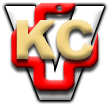 